Қысқа мерзімді сабақ жоспарыТасқынбай Бейбіт Нұрланұлы_____________Пәні: Қазақ тіліТақырыбы: Астана қаласы-мәдениет орталығыПәні: Қазақ тіліТақырыбы: Астана қаласы-мәдениет орталығыПәні: Қазақ тіліТақырыбы: Астана қаласы-мәдениет орталығы «№ 2 Новоишим орта мектебі» КММ «№ 2 Новоишим орта мектебі» КММ «№ 2 Новоишим орта мектебі» КММКүні: 07.03.18Күні: 07.03.18Күні: 07.03.18Мұғалімнің аты-жөні: Сембаева Хафиза АрысбековнаМұғалімнің аты-жөні: Сембаева Хафиза АрысбековнаМұғалімнің аты-жөні: Сембаева Хафиза АрысбековнаСыныбы: 6Сыныбы: 6Сыныбы: 6Қатысқандар саны:8Қатыспағандар саны:0Қатыспағандар саны:0Сабаққа негізделген оқу мақсаты(мақсаттары)Сабаққа негізделген оқу мақсаты(мақсаттары)Т\А.6.4.Мәтіннің құрылымдық ерекшеліктеріне назар аудара отырып, жетекші сұрақтар арқылы негізгі ойды анықтау. Ж.6.3 Ұсынылған тақырып бойынша деректер жинай отырып, графиктік мәтін (диаграмма, кесте, сызба) түрінде қарастыру.Т\А.6.4.Мәтіннің құрылымдық ерекшеліктеріне назар аудара отырып, жетекші сұрақтар арқылы негізгі ойды анықтау. Ж.6.3 Ұсынылған тақырып бойынша деректер жинай отырып, графиктік мәтін (диаграмма, кесте, сызба) түрінде қарастыру.Т\А.6.4.Мәтіннің құрылымдық ерекшеліктеріне назар аудара отырып, жетекші сұрақтар арқылы негізгі ойды анықтау. Ж.6.3 Ұсынылған тақырып бойынша деректер жинай отырып, графиктік мәтін (диаграмма, кесте, сызба) түрінде қарастыру.Т\А.6.4.Мәтіннің құрылымдық ерекшеліктеріне назар аудара отырып, жетекші сұрақтар арқылы негізгі ойды анықтау. Ж.6.3 Ұсынылған тақырып бойынша деректер жинай отырып, графиктік мәтін (диаграмма, кесте, сызба) түрінде қарастыру.Сабақ мақсаттарыСабақ мақсаттарыБарлық оқушылар: Мәтіннің құрылымдық ерекшеліктеріне назар аударады, сұрақтар құрастырады және мәтіннің мазмұнын  түсінедіОқушылардың басым бөлігі:Тақырып бойынша деректер жинақтай отырып, кесте, сызба құрастыра алады.Кейбір оқушылар: Тақырып бойынша деректер жинап, графиктік мәтін бес жолды өлең жазады.Барлық оқушылар: Мәтіннің құрылымдық ерекшеліктеріне назар аударады, сұрақтар құрастырады және мәтіннің мазмұнын  түсінедіОқушылардың басым бөлігі:Тақырып бойынша деректер жинақтай отырып, кесте, сызба құрастыра алады.Кейбір оқушылар: Тақырып бойынша деректер жинап, графиктік мәтін бес жолды өлең жазады.Барлық оқушылар: Мәтіннің құрылымдық ерекшеліктеріне назар аударады, сұрақтар құрастырады және мәтіннің мазмұнын  түсінедіОқушылардың басым бөлігі:Тақырып бойынша деректер жинақтай отырып, кесте, сызба құрастыра алады.Кейбір оқушылар: Тақырып бойынша деректер жинап, графиктік мәтін бес жолды өлең жазады.Барлық оқушылар: Мәтіннің құрылымдық ерекшеліктеріне назар аударады, сұрақтар құрастырады және мәтіннің мазмұнын  түсінедіОқушылардың басым бөлігі:Тақырып бойынша деректер жинақтай отырып, кесте, сызба құрастыра алады.Кейбір оқушылар: Тақырып бойынша деректер жинап, графиктік мәтін бес жолды өлең жазады.Тілдік мақсатТілдік мақсатОқушылар орындай алады: мәтінмен жұмыс істейді; жетекші сұрақтарға жауап береді;өзінің пікірін білдіреді.Оқушылар орындай алады: мәтінмен жұмыс істейді; жетекші сұрақтарға жауап береді;өзінің пікірін білдіреді.Оқушылар орындай алады: мәтінмен жұмыс істейді; жетекші сұрақтарға жауап береді;өзінің пікірін білдіреді.Оқушылар орындай алады: мәтінмен жұмыс істейді; жетекші сұрақтарға жауап береді;өзінің пікірін білдіреді.Тілдік мақсатТілдік мақсатНегізгі сөздер мен тіркестер:Негізгі сөздер мен тіркестер:Негізгі сөздер мен тіркестер:Негізгі сөздер мен тіркестер:Тілдік мақсатТілдік мақсатАстана, мәдениет, өнер, театр, сәулет өнері, әлемдік тұсаукесер.Астана, мәдениет, өнер, театр, сәулет өнері, әлемдік тұсаукесер.Астана, мәдениет, өнер, театр, сәулет өнері, әлемдік тұсаукесер.Астана, мәдениет, өнер, театр, сәулет өнері, әлемдік тұсаукесер.Тілдік мақсатТілдік мақсатСыныптағы диалог/жазылым үшін пайдалы тілдік бірліктер: диалог/монолог  құрады, өз пікірін білдіреді....Сыныптағы диалог/жазылым үшін пайдалы тілдік бірліктер: диалог/монолог  құрады, өз пікірін білдіреді....Сыныптағы диалог/жазылым үшін пайдалы тілдік бірліктер: диалог/монолог  құрады, өз пікірін білдіреді....Сыныптағы диалог/жазылым үшін пайдалы тілдік бірліктер: диалог/монолог  құрады, өз пікірін білдіреді....Тілдік мақсатТілдік мақсатТалқылауға арналған тармақтар: 1.«Астана Опера» театры қандай сәулетімен ерекшеленеді?2. Театр қандай стильде жасалған?3.Опера театры мен драма театрының басты ерекшеліктері неде деп ойлайсындар?Талқылауға арналған тармақтар: 1.«Астана Опера» театры қандай сәулетімен ерекшеленеді?2. Театр қандай стильде жасалған?3.Опера театры мен драма театрының басты ерекшеліктері неде деп ойлайсындар?Талқылауға арналған тармақтар: 1.«Астана Опера» театры қандай сәулетімен ерекшеленеді?2. Театр қандай стильде жасалған?3.Опера театры мен драма театрының басты ерекшеліктері неде деп ойлайсындар?Талқылауға арналған тармақтар: 1.«Астана Опера» театры қандай сәулетімен ерекшеленеді?2. Театр қандай стильде жасалған?3.Опера театры мен драма театрының басты ерекшеліктері неде деп ойлайсындар?Алдыңғы оқуАлдыңғы оқуАстана қаласының тарихын біледіАстана қаласының тарихын біледіАстана қаласының тарихын біледіАстана қаласының тарихын біледіЖоспарЖоспарЖоспарЖоспарЖоспарЖоспарЖоспарланған уақытЖоспарланған жаттығулар (төменде жоспарланған жаттығулармен қатар, ескертпелерді жазыңыз)Жоспарланған жаттығулар (төменде жоспарланған жаттығулармен қатар, ескертпелерді жазыңыз)Жоспарланған жаттығулар (төменде жоспарланған жаттығулармен қатар, ескертпелерді жазыңыз)Жоспарланған жаттығулар (төменде жоспарланған жаттығулармен қатар, ескертпелерді жазыңыз)РесурстарБасы(5 минут)«Суретке байланысты тілек» тренинг Оқушыларды шеңберге тұрады,  бір-біріне тілектер айтады. Пазл құрастыру  әдісі бойынша топқа бөлінеді.1-топ: «Біржан – Сара» операсы 2-топ: «Атилла» операсы«Суретке байланысты тілек» тренинг Оқушыларды шеңберге тұрады,  бір-біріне тілектер айтады. Пазл құрастыру  әдісі бойынша топқа бөлінеді.1-топ: «Біржан – Сара» операсы 2-топ: «Атилла» операсы«Суретке байланысты тілек» тренинг Оқушыларды шеңберге тұрады,  бір-біріне тілектер айтады. Пазл құрастыру  әдісі бойынша топқа бөлінеді.1-топ: «Біржан – Сара» операсы 2-топ: «Атилла» операсы«Суретке байланысты тілек» тренинг Оқушыларды шеңберге тұрады,  бір-біріне тілектер айтады. Пазл құрастыру  әдісі бойынша топқа бөлінеді.1-топ: «Біржан – Сара» операсы 2-топ: «Атилла» операсыСуреттер СтикерлерҚима қағаздарОртасы(10 минут)(10 минут)(15 минут)1-тапсырма   «Мен саған, сен маған» әдісі (ТЖ )                                                             Мәтін мазмұны бойынша топтар  бес сұрақ құрастырады:                                                  1-топ:                                                       2-топ:                                ҚБ: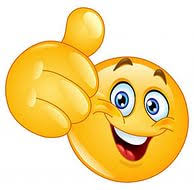 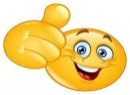 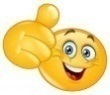     2-тапсырма  «Кластер», «Постер» әдісі (ТЖ)1-топ Опера театрының ерекшелігін көрсетеді.2-топ Театр мәдениетінің ережесін жасап шығарады.ҚБ:        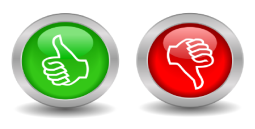 3-тапсырма: «Афиша» әдісі бойынша I-топ,II-топ. «Театрда қандай қойылымдар болады?»  деген сұраққа жауап іздейді. ҚБ: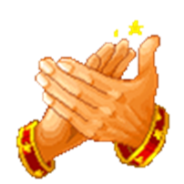 1-тапсырма   «Мен саған, сен маған» әдісі (ТЖ )                                                             Мәтін мазмұны бойынша топтар  бес сұрақ құрастырады:                                                  1-топ:                                                       2-топ:                                ҚБ:    2-тапсырма  «Кластер», «Постер» әдісі (ТЖ)1-топ Опера театрының ерекшелігін көрсетеді.2-топ Театр мәдениетінің ережесін жасап шығарады.ҚБ:        3-тапсырма: «Афиша» әдісі бойынша I-топ,II-топ. «Театрда қандай қойылымдар болады?»  деген сұраққа жауап іздейді. ҚБ:1-тапсырма   «Мен саған, сен маған» әдісі (ТЖ )                                                             Мәтін мазмұны бойынша топтар  бес сұрақ құрастырады:                                                  1-топ:                                                       2-топ:                                ҚБ:    2-тапсырма  «Кластер», «Постер» әдісі (ТЖ)1-топ Опера театрының ерекшелігін көрсетеді.2-топ Театр мәдениетінің ережесін жасап шығарады.ҚБ:        3-тапсырма: «Афиша» әдісі бойынша I-топ,II-топ. «Театрда қандай қойылымдар болады?»  деген сұраққа жауап іздейді. ҚБ:1-тапсырма   «Мен саған, сен маған» әдісі (ТЖ )                                                             Мәтін мазмұны бойынша топтар  бес сұрақ құрастырады:                                                  1-топ:                                                       2-топ:                                ҚБ:    2-тапсырма  «Кластер», «Постер» әдісі (ТЖ)1-топ Опера театрының ерекшелігін көрсетеді.2-топ Театр мәдениетінің ережесін жасап шығарады.ҚБ:        3-тапсырма: «Афиша» әдісі бойынша I-топ,II-топ. «Театрда қандай қойылымдар болады?»  деген сұраққа жауап іздейді. ҚБ:Интербелсенді тақта, ватмандар, түрлі-түсті маркерлер«Атамұра» баспасы                            82-83 бетОқулық.4-тапсырма. 82-бетСоңы (5 минут)Кері байланыс:   «Сөйлемді аяқта» әдісіМен мынаны білдім...Маған қызық болғаны...Маған қыйын болғаны...ҚБ: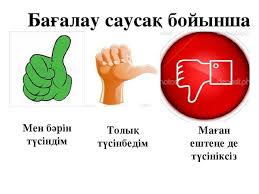 Кері байланыс:   «Сөйлемді аяқта» әдісіМен мынаны білдім...Маған қызық болғаны...Маған қыйын болғаны...ҚБ:Кері байланыс:   «Сөйлемді аяқта» әдісіМен мынаны білдім...Маған қызық болғаны...Маған қыйын болғаны...ҚБ:Кері байланыс:   «Сөйлемді аяқта» әдісіМен мынаны білдім...Маған қызық болғаны...Маған қыйын болғаны...ҚБ:Үлестірме қағазыҚосымша ақпаратҚосымша ақпаратҚосымша ақпаратҚосымша ақпаратҚосымша ақпаратҚосымша ақпаратСаралау – Сіз қосымша көмек көрсетуді қалай жоспарлайсыз? Сіз қабілеті жоғары оқушыларға тапсырманы күрделендіруді қалай жоспарлайсыз?Бағалау – Оқушылардың үйренгенін тексеруді қалай жоспарлайсыз?Пәнаралық байланыс Қауіпсіздік және еңбекті қорғау ережелеріАКТ-мен байланысҚұндылықтардағы байланысОқушылардың жеке қабілеттерін ескере отыра мен саралау жұмысын қолдандым.«Мен саған, сен маған» әдісі (ТБ) Мәтін мазмұны бойынша топтар сұрақ құрастырады.«Кластер» әдісі (ТБ) Опера театрының ерекшелігін көрсетеді.«Постер» әдісі (ТБ) Театр мәдениетінің ережесін жасап шығару.«Афиша» әдісі (ТБ) «Театрда қандай қойылымдар болады?»  деген сураққа жауап іздейді.  Музыка, тарих.Сабақ кабинетінде жүгірмеу, секірмеу, шуламау, бір-бірін итермеу.«Рухани жаңғыру» идеясы негізінде. Рефлексия Сабақ / оқу мақсаттары шынайы ма? Бүгін оқушылар не білді?Сыныптағы ахуал қандай болды? Мен жоспарлаған саралау шаралары тиімді болды ма?Мен берілген уақыт ішінде үлгердім бе? Мен өз жоспарыма қандай түзетулер енгіздім және неліктен?Сабақ барысында қойған мақсаттарыма жеттім.  Бүгін оқушылар тақырыпты түсіну барысында түрлі тапсырмаларды атқарды. Сабақ қызықты және өз денгейінде өтті. Уақытты сабақ барысына сай тейімді қолданды.Жоспарланған саралау іске асты. Тапсырмалар оқушылардын деңгейіне сәйкес келеді.Сабақ барысында қойған мақсаттарыма жеттім.  Бүгін оқушылар тақырыпты түсіну барысында түрлі тапсырмаларды атқарды. Сабақ қызықты және өз денгейінде өтті. Уақытты сабақ барысына сай тейімді қолданды.Жоспарланған саралау іске асты. Тапсырмалар оқушылардын деңгейіне сәйкес келеді.Қорытынды бағамдауҚандай екі нәрсе табысты болды(оқытуды да, оқуды да ескеріңіз)?1: «Мен саған, сен маған» әдісі. 2: «Афиша» әдісі.Қандай екі нәрсе сабақты жақсарта алды(оқытуды да, оқуды да ескеріңіз)?1: «Кластер» әдісі.2: «Постер» әдісі.Сабақ барысында мен сынып немесе жекелеген оқушылар туралы менің келесі сабағымды жетілдіруге көмектесетін не білдім?- Кері байланысты түрлендіру.- Жекелеген оқушылардың қабілеттеріне байланысты тапсырмалар дайындау.  Қорытынды бағамдауҚандай екі нәрсе табысты болды(оқытуды да, оқуды да ескеріңіз)?1: «Мен саған, сен маған» әдісі. 2: «Афиша» әдісі.Қандай екі нәрсе сабақты жақсарта алды(оқытуды да, оқуды да ескеріңіз)?1: «Кластер» әдісі.2: «Постер» әдісі.Сабақ барысында мен сынып немесе жекелеген оқушылар туралы менің келесі сабағымды жетілдіруге көмектесетін не білдім?- Кері байланысты түрлендіру.- Жекелеген оқушылардың қабілеттеріне байланысты тапсырмалар дайындау.  Қорытынды бағамдауҚандай екі нәрсе табысты болды(оқытуды да, оқуды да ескеріңіз)?1: «Мен саған, сен маған» әдісі. 2: «Афиша» әдісі.Қандай екі нәрсе сабақты жақсарта алды(оқытуды да, оқуды да ескеріңіз)?1: «Кластер» әдісі.2: «Постер» әдісі.Сабақ барысында мен сынып немесе жекелеген оқушылар туралы менің келесі сабағымды жетілдіруге көмектесетін не білдім?- Кері байланысты түрлендіру.- Жекелеген оқушылардың қабілеттеріне байланысты тапсырмалар дайындау.  